Reading ______ / 28							             nom ___________________________________Français 1-2la date ___________________________________Les fournitures scolairesLook at the attached documents and answer the questions below.  You must write in English unless otherwise stated.Document 1 : Liste du matériel nécessaire à la rentrée 2015 pour les élèves de 3èmeKey Word Recognition (2 points)Highlight or circle 4 of your vocabulary words from page 12 found in the reading.Guessing Meaning from Context (1 point)Based on the materials listed, what class do you think  « EPS » is in America? _____________________________Supporting Details (7 points)Is the following information found in the reading?  If so, place a check next to it and write IN ENGLISH the information that is given in the reading for each detail you have checked.  If the detail is not in the reading, leave the lines blank. ______ The type of calculator you need for math class.		______________________________________________________ The number of notebooks you need for history class.	______________________________________________________ The writing utensil needed for English class.		______________________________________________________ The types of pencils needed for art class.		______________________________________________________ The type of notebook needed for French class.		________________________________________________Document 2 : Matériel nécessaire à la rentrée 2012 pour les élèves de 6èmeKey Word Recognition (2 points)Highlight or circle at least 4 cognates.Guessing Meaning from Context (2 points)Find the underlined phrases and write what you think they mean in English. (They are marked in the document with an arrow.)  Do NOT use a dictionary/translator to help you!1 « souris » (le blanc correcteur liquide est interdit)	   _________________________________________1 règle de 15cm	_________________________________________Supporting Details (7 points) Name 4 items they need in their pencil case. How many items are students supposed to bring with them on the first day of school?  ________________Name 2 of them	_________________________________________ & _________________________________________Documents 1 & 2Main Idea (2 points)What is the purpose of these documents?(Your response should tell me their purpose in real life, not how they are used in a language classroom.)Comparing Cultural Perspectives (5 points) Name 3 similarities between what school supplies these French students need and those that you need. Name 2 differences.____________________________________________________________________________________________________________________________________________________________________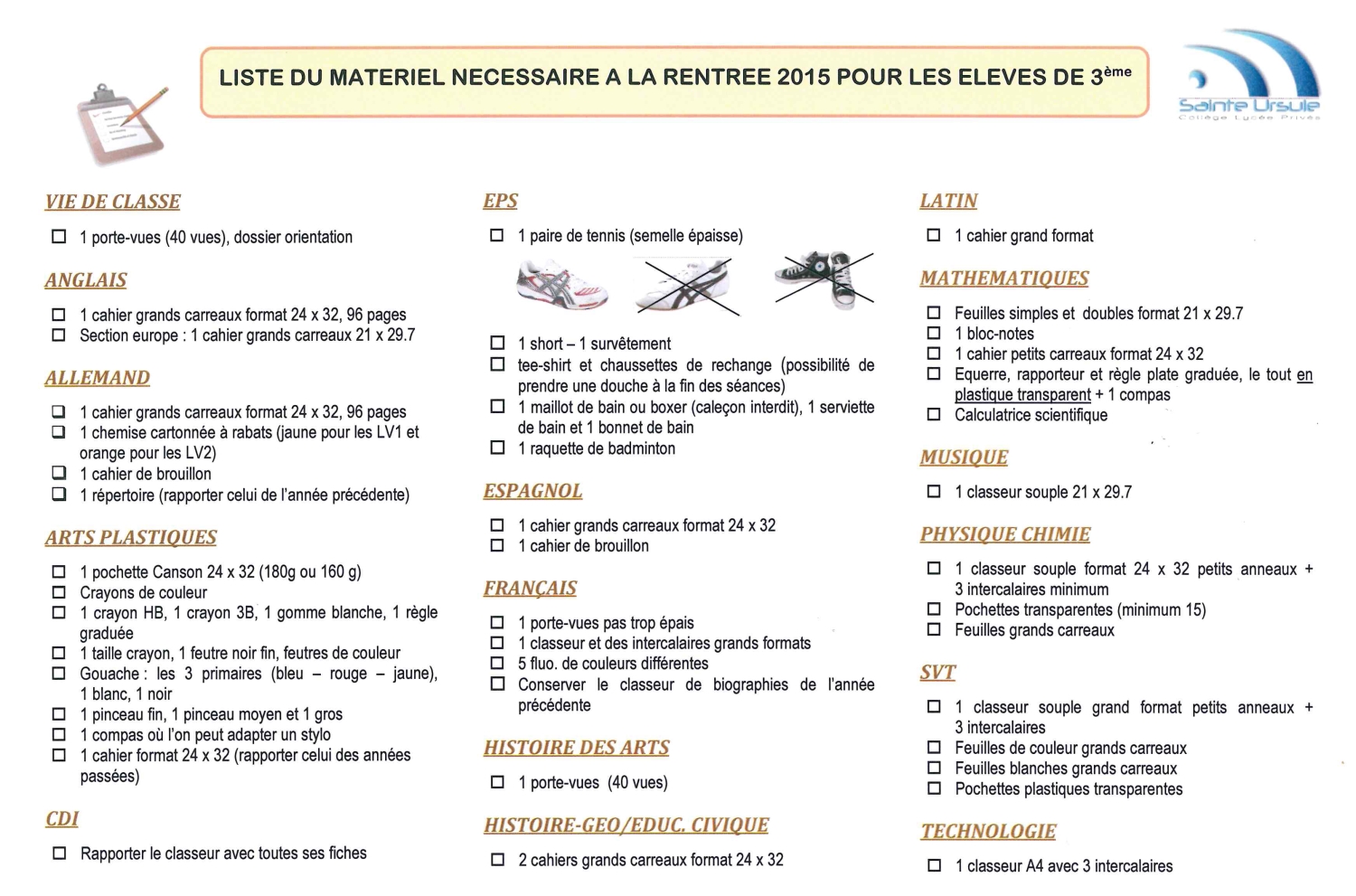 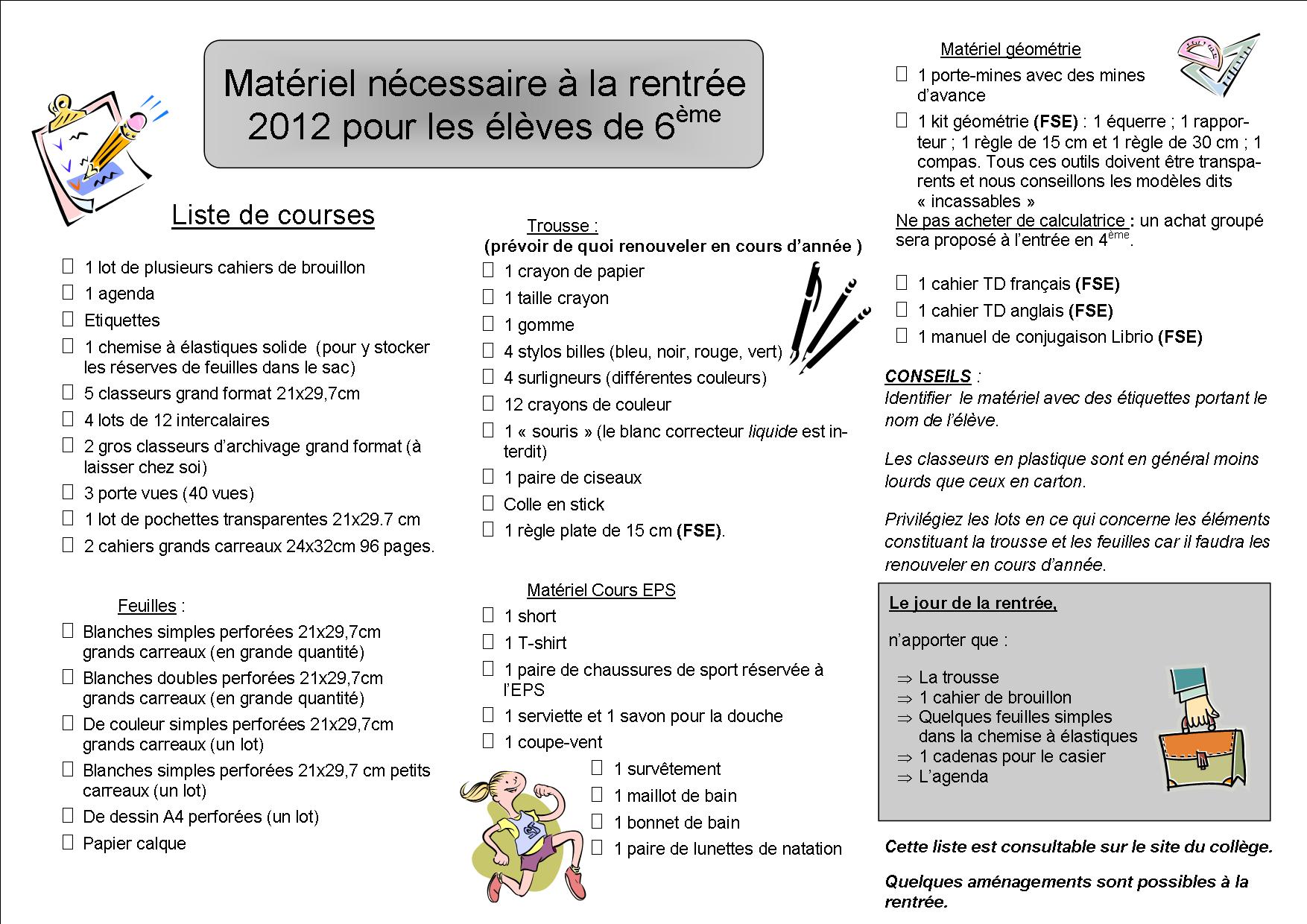 